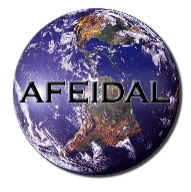 SE SOLICITA LEER PREVIAMENTE TODO EL CONTENIDO DEL PRESENTE DOCUMENTO:Nombre, Apellidos y Grado Académico del participante: ____________________________________________________________Cargo y nombre de , Escuela o Instituto) _______________________________________________________________Nombre de la Institución:____________________________________________________________________________________Domicilio Institucional (Especificar calle, número, colonia, código postal):   _____________________________________________________________________________________________________________________________________________________Ciudad: _________________País: ___________________ http//:_____________________E-mail: _________________________Teléfonos: (sírvase indicar Lada o Prefijo):__________________________________Movil:_________________________________Presentará ponencia: SI (___)   NO  (___)  Título de su Ponencia: ______________________________________________________________________________________Misma que enviaran a la Universidad Anáhuac Cancún al Mtro. Aníbal de Jesús Espino Rodriguez al correo: anibal.espino@anahuac.mxITINERARIO DE VIAJE											     VÍA TERRESTRE ALOJAMIENTO: El Hotel Emporio: Solo respetara la tarifa promocional, para el Congreso, ABAJO SEÑALADA HASTA EL DÍA 25 DE ENERO DE 2018, Las reservas se harán directamente en el hotel a los siguientes teléfonos y correo indicando como referencia: Teléfono de contacto: (52) (998) 2833800 Ext. 2110 Correo de contacto: cancun.areservaciones4@hotelesemporio.com y cancun.gtreserv@hotelesemporio.com  Para confirmar la reservación esta deberá ser garantizada mediante un depósito o transferencia por 2 noches de estancia. Las reservaciones serán hechas por el congresista directamente al hotel y deberán ser pre pagadas mínimo 30 días antes de la llegada. HOTEL SEDE EMPORIO FAMILY   SUITES: Ubicado Boulevard Kukulcán 17, Lote 49, Zona Hotelera. Cancún, Quintana Roo - México. Tel. 00 52 (998) 283 38 00 Ext. 2110.Fecha de Llegada al Hotel ____________________________ Fecha de Salida del Hotel: _______________________________Tipo de Habitación: Sencilla (     )   Doble (     )   Triple (     )       Indicar número de habitaciones que requiere (       )Habitación Sencilla: USD. 160.00 Dólares al tipo de cambio de $19.00 Pesos por 1 Dólar.Habitación Doble: USD. 160.00 Dólares al tipo de cambio de $19.00 pesos por 1 Dólar. Habitación Triple: USD. 199.00 Dólares al tipo de cambio de $19.00 Pesos por 1 Dólar.	OJO (El tipo de cambio puede variar) DE NO REALIZAR LA RESERVACIÓN EN LA FECHA INDICADA EL COSTO DE LA HABITACIÓN SERÁ SUPERIOR A LO SEÑALADO. FORMA DE PAGO TARJETA: Visa (     )  Master Card (     )  American Express (     ) Diners Club (     ) Otra (     ) Especificar: __________________________________Tarjeta No. __________________________Fecha de expiración: ______________Titular de la Tarjeta: ___________________________________Documento de Identidad.  _________________________________________________________________________________________________Nombre del Acompañante: ________________________________________________________________________________________________FAVOR DE DIRIGIR ESTA RESERVACIÓN AL HOTEL EMPORIO. E-mail: cancun.areservaciones4@hotelesemporio.com y cancun.gtreserv@hotelesemporio.com   En a tención a Monserrat Medina Alatorre. MUY IMPORTANTE enviar copia a la Oficina de la Presidencia de AFEIDAL, E-mail: anfade2000@gmail.com y a la Universidad Anáhuac Cancún, Institución Sede; E-mail: flor.ruiz@anáhuac.mx  o  anibal.espino@anahuac.mx   a más tardar el día 25 de enero del 2018. NOTA: SE LE RECUERDA QUE TODOS LOS GASTOS CORRERÁN POR CUENTA DEL ASAMBLEÍSTA O CONGRESISTA, COMO SON:1.- GASTOS DE TRASLADO DE SU LUGAR DE ORIGEN AL CONGRESO Y VICEVERSA. 2.- COSTO DE LA HABITACIÓN DEL HOTEL. 3.- GASTO DE TRASLADO DEL AEROPUERTO AL HOTEL Y VICEVERSA. 4.- TODOS LOS ALIMENTOS, DESAYUNO, COMIDA Y CENA. 5.- TRASLADO DEL HOTEL AL LUGAR DESIGNADO PARA LA REALIZACIÓN DE LOS EVENTOS Y VICEVERSA. 6.- CUALQUIER OTRO GASTO DEL CONGRESISTA Y SU ACOMPAÑANTE, Se recomienda hacer la reservación y garantizar la habitación a la brevedad posible, para que se respete la tarifa señalada. Cada congresista deberá de pagar su hospedaje de acuerdo a la fecha que le indique el Hotel Sede; AFEIDAL y LA UNIVERSIDAD SEDE, no hacen reservaciones, ni tienen contacto con el hotel. El trato es directo. El Aeropuerto Internacional de Cancún se encuentra en taxi a 20 minutos del hotel. FIRMA: ____________________________________________Línea AéreaNúm. de VueloFecha deLlegadaHora deLlegadaFecha deSalidaHora de Salida